Читаем детям о войне!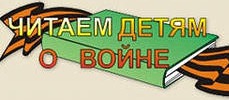 Это удивительные рассказы Сергея Алексеева о войне для школьников. Рассказы о том, что в годы войны были не только бои и сражения, но также встречи праздников, например, как Новый год.ОСОБОЕ ЗАДАНИЕЗадание было необычным. Называлось оно особым. Командир бригады морских пехотинцев полковник Горпищенко так и сказал:— Задание необычное. Особое. — Потом переспросил: — Понятно?— Понятно, товарищ полковник, — ответил старшина-пехотинец — старший над группой разведчиков.Был он вызван к полковнику один. Вернулся к своим товарищам. Выбрал в помощь двоих, сказал:— Собирайтесь. Задание выпало нам особое.Однако что за особое, пока старшина не говорил.Дело было под новый, 1942 год. Ясно разведчикам: в такую-то ночь, конечно, задание сверхособое. Идут разведчики за старшиной, переговариваются:— Может, налёт на фашистский штаб?— Бери выше, — улыбается старшина.— Может, в плен генерала схватим?— Выше, выше, — смеётся старший.Переправились ночью разведчики на территорию, занятую фашистами, продвинулись вглубь. Идут осторожно, крадучись.Опять разведчики:— Может, мост, как партизаны, идём взрывать?— Может, на фашистском аэродроме произведём диверсию?Смотрят на старшего. Улыбается старший.Ночь. Темнота. Немота. Глухота. Идут в фашистском тылу разведчики. Спускались с кручи. На гору лезли. Вступили в сосновый лес. Крымские сосны вцепились в камни. Запахло приятно хвоей. Детство солдаты вспомнили.Подошёл старшина к одной из сосенок. Обошёл, посмотрел, даже ветви рукой пощупал.— Хороша?— Хороша, — говорят разведчики.Увидел рядом другую.— Эта лучше?— Сдаётся, лучше, — кивнули разведчики.— Пушиста?— Пушиста.— Стройна?— Стройна!— Что же — к делу, — сказал старшина. Достал топор и срубил сосенку. — Вот и всё, — произнёс старшина. Взвалил сосенку себе на плечи. — Вот и управились мы с заданием.— Вот те и на, — вырвалось у разведчиков.На следующий день разведчики были отпущены в город, на новогоднюю ёлку к детям в детский дошкольный подземный сад.Стояла сосенка. Стройна. Пушиста. Висят на сосенке шары, гирлянды, разноцветные фонарики горят.Вы спросите: почему же сосна, не ёлка? Не растут в тех широтах ёлки. Да и для того, чтобы сосенку добыть, надо было к фашистам в тылы пробраться.Не только здесь, но и в других местах Севастополя зажглись в тот нелёгкий год для детей новогодние ёлки.Видать, не только в бригаде морских пехотинцев у полковника Горпищенко, но и в других частях задание для разведчиков в ту предновогоднюю ночь было особым.ВЫХОДНОЕ ПЛАТЬЕБыло это ещё до начала войны с фашистами. Кате Извековой подарили родители новое платье. Платье нарядное, шёлковое, выходное.Не успела Катя обновить подарок. Грянула война. Осталось платье висеть в шкафу. Думала Катя: завершится война, вот и наденет она своё выходное платье.Фашистские самолёты не переставая бомбили с воздуха Севастополь.Под землю, в скалы ушёл Севастополь.Военные склады, штабы, школы, детские сады, госпитали, ремонтные мастерские, даже кинотеатр, даже парикмахерские — всё это врезалось в камни, в горы.Под землёй организовали севастопольцы и два военных завода.На одном из них и стала работать Катя Извекова. Завод выпускал миномёты, мины, гранаты. Затем начал осваивать производство авиационных бомб для севастопольских лётчиков.Всё нашлось в Севастополе для такого производства: и взрывчатка, и металл для корпуса, даже нашлись взрыватели. Нет лишь одного. Порох, с помощью которого подрывались бомбы, должен был засыпаться в мешочки, сшитые из натурального шёлка.Стали разыскивать шёлк для мешочков. Обратились на различные склады.На один:— Нет натурального шёлка.На второй:— Нет натурального шёлка.Ходили на третий, четвёртый, пятый.Нет нигде натурального шёлка.И вдруг... Является Катя. Спрашивают у Кати:— Ну что — нашла?— Нашла, — отвечает Катя.Верно, в руках у девушки свёрток.Развернули Катин свёрток. Смотрят: в свёртке — платье. То самое. Выходное. Из натурального шёлка.— Вот так Катя!— Спасибо, Катя!Разрезали на заводе Катино платье. Сшили мешочки. Засыпали порох. Вложили мешочки в бомбы. Отправили бомбы к лётчикам на аэродром.Вслед за Катей и другие работницы принесли на завод свои выходные платья. Нет теперь перебоев в работе завода. За бомбой готова бомба.Поднимаются лётчики в небо. Точно бомбы ложатся в цель.Злая фамилия. Автор: Сергей АлексеевСтеснялся солдат своей фамилии. Не повезло ему при рождении. Трусов его фамилия.Время военное. Фамилия броская.Уже в военкомате, когда призывали солдата в армию, — первый вопрос:— Фамилия?— Трусов.— Как-как?— Трусов.— Д-да... — протянули работники военкомата.Попал боец в роту.— Как фамилия?— Рядовой Трусов.— Как-как?— Рядовой Трусов.— Д-да... — протянул командир.Много бед от фамилии принял солдат. Кругом шутки да прибаутки:— Видать, твой предок в героях не был.— В обоз при такой фамилии!Привезут полевую почту. Соберутся солдаты в круг. Идёт раздача прибывших писем. Называют фамилии:— Козлов! Сизов! Смирнов!Всё нормально. Подходят солдаты, берут свои письма.Выкрикнут:— Трусов!Смеются кругом солдаты.Не вяжется с военным временем как-то фамилия. Горе солдату с этой фамилией.В составе своей 149-й отдельной стрелковой бригады рядовой Трусов прибыл под Сталинград. Переправили бойцов через Волгу на правый берег. Вступила бригада в бой.— Ну, Трусов, посмотрим, какой из тебя солдат, — сказал командир отделения.Не хочется Трусову оскандалиться. Старается. Идут солдаты в атаку. Вдруг слева застрочил вражеский пулемёт. Развернулся Трусов. Из автомата дал очередь. Замолчал неприятельский пулемёт.— Молодец! — похвалил бойца командир отделения.Пробежали солдаты ещё несколько шагов. Снова бьёт пулемёт.Теперь уже справа. Повернулся Трусов. Подобрался к пулемётчику. Бросил гранату. И этот фашист утих.— Герой! — сказал командир отделения.Залегли солдаты. Ведут перестрелку с фашистами. Кончился бой. Подсчитали солдаты убитых врагов. Двадцать человек оказалось у того места, откуда вёл огонь рядовой Трусов.— О-о! — вырвалось у командира отделения. — Ну, брат, злая твоя фамилия. Злая!Улыбнулся Трусов.За смелость и решительность в бою рядовой Трусов был награждён медалью.Висит на груди у героя медаль «За отвагу». Кто ни встретит — глаза на награду скосит.Первый к солдату теперь вопрос:— За что награждён, герой?Никто не переспросит теперь фамилию. Не хихикнет теперь никто. С ехидством словцо не бросит.Ясно отныне бойцу: не в фамилии честь солдатская — дела человека красят.